Fee Waiver Application Form DCU Undergraduate and Postgraduate / Master Courses 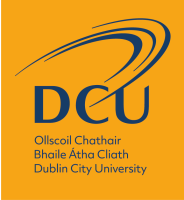 Name:School / Unit:Staff Number:Course:Course Organiser:Student / PAC number:Duration of course:Cost:Reasons and benefits of attending*:Leave Requirements:Staff member Signature:Date:Head of School/Unit Signature:Date: Learning & Development, HR signature:Date: 